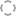 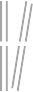 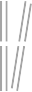 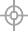 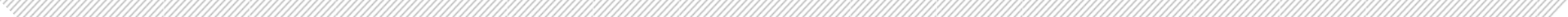 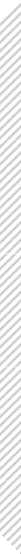 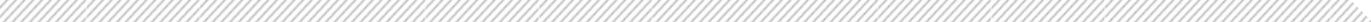 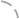 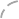 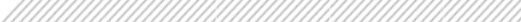 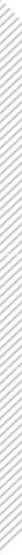 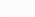 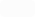 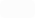 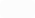 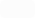 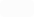 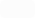 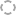 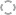 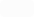 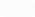 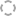 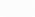 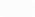 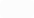 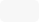 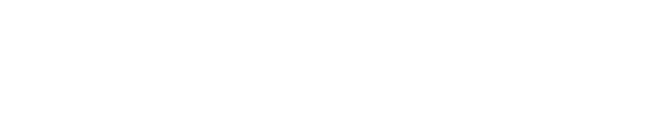 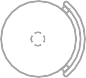 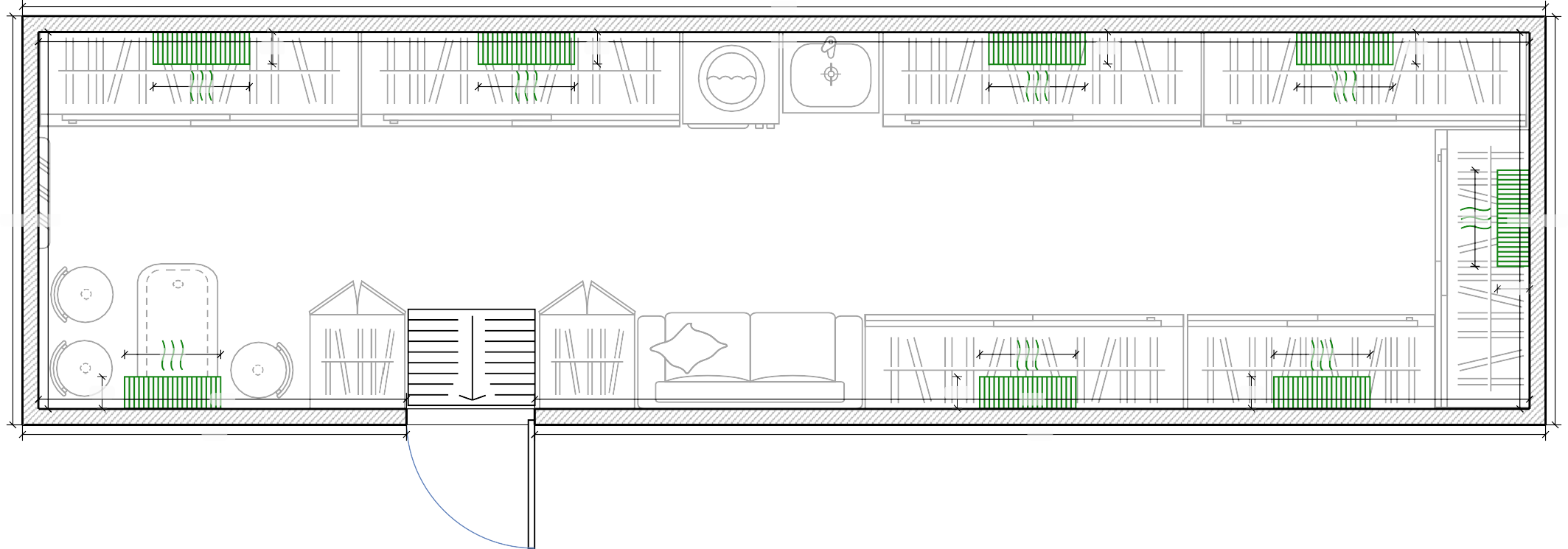 950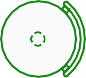 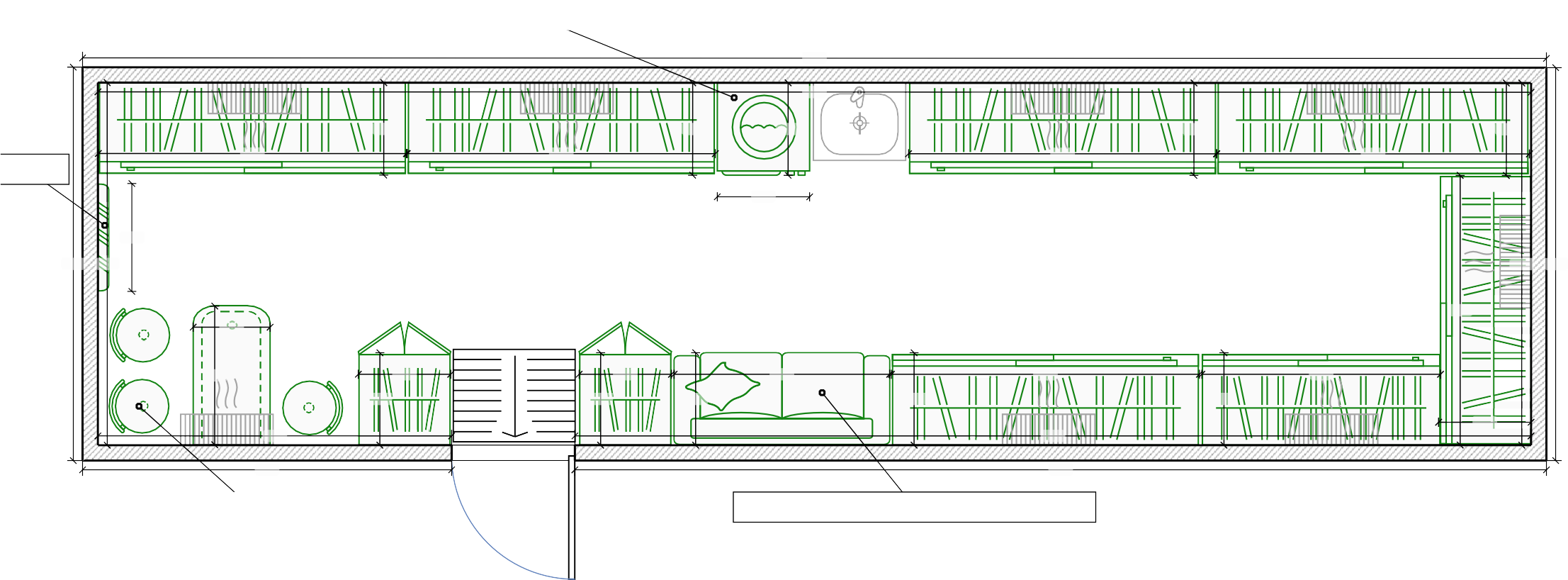 9306020020060	606020060203Зеркало6070255 235235 255175	5090	60602302406060	60140200606216311556060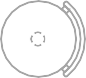 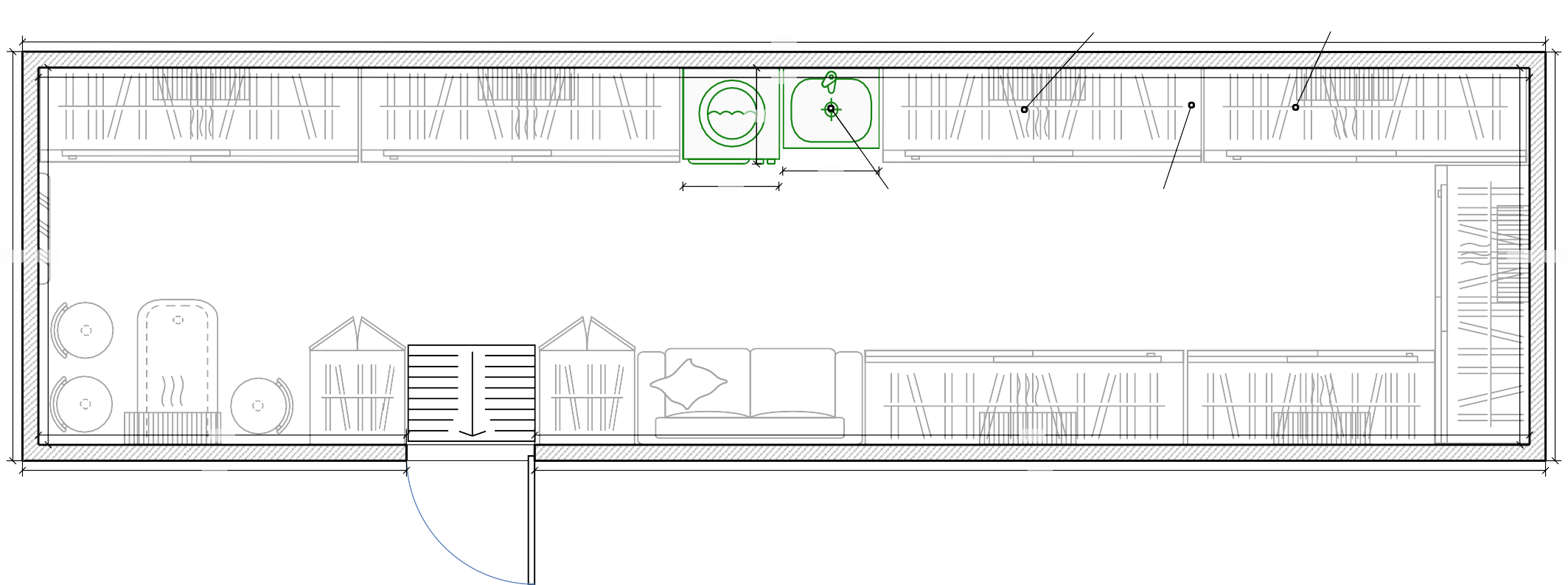 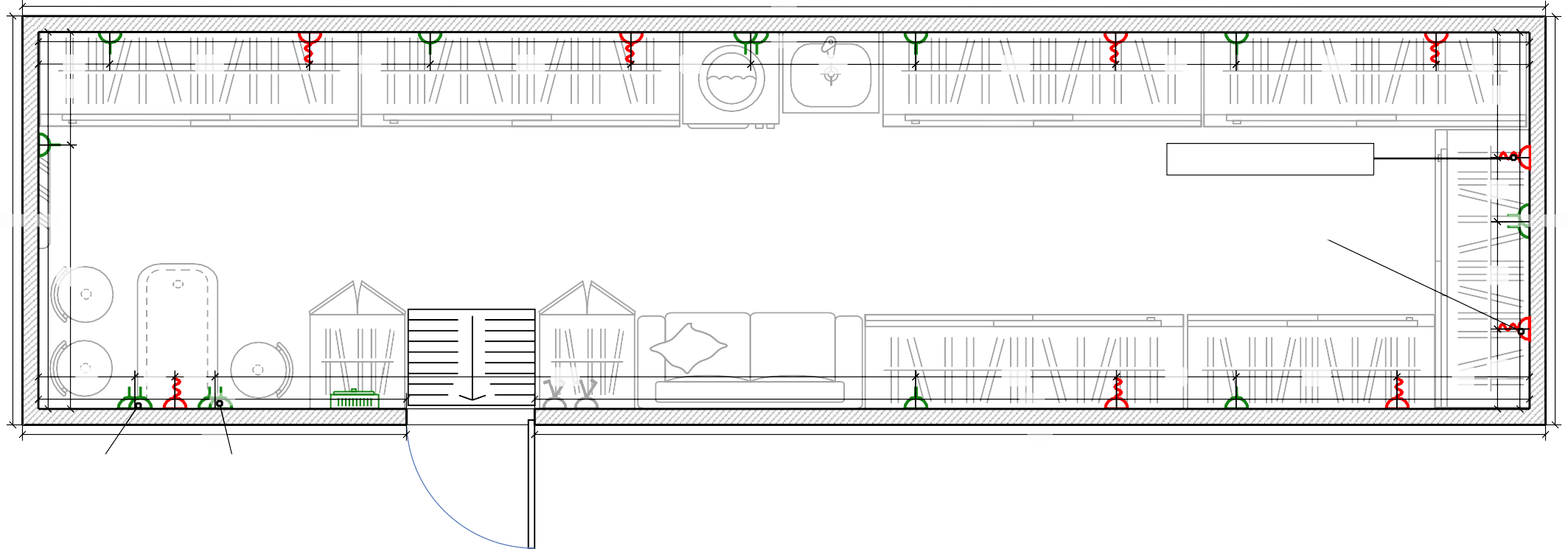 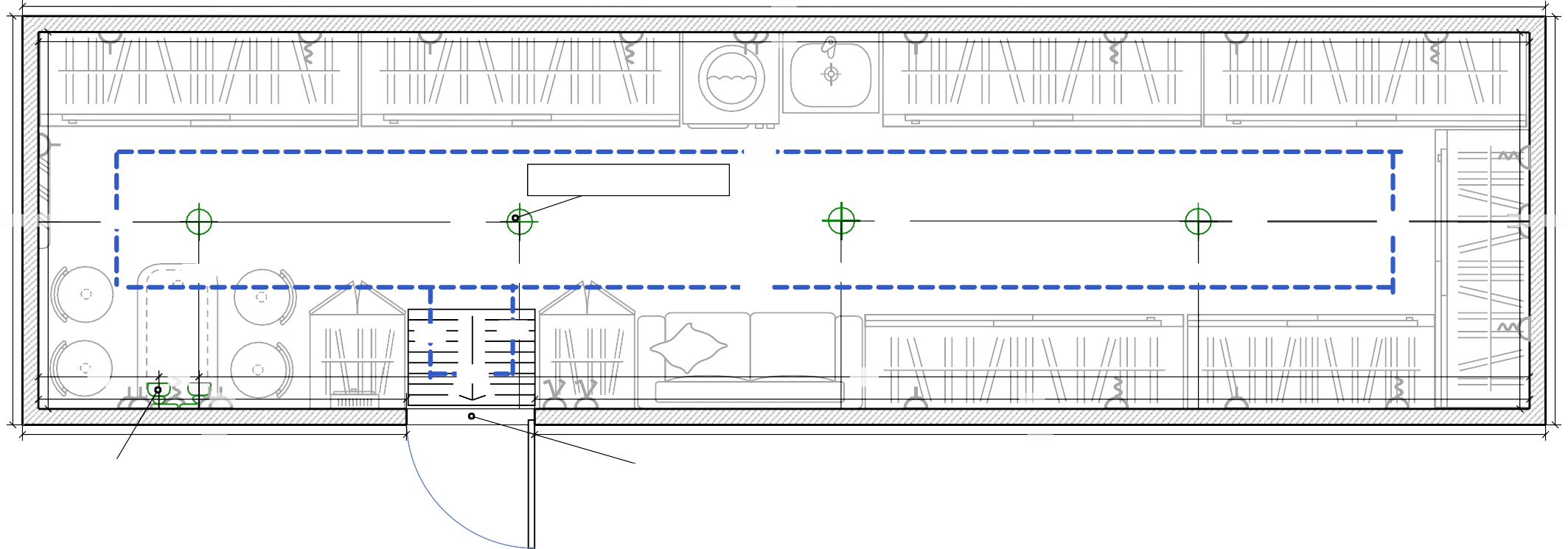 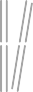 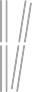 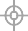 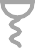 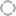 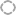 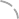 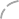 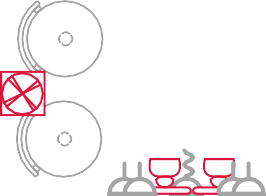 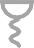 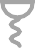 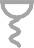 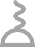 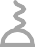 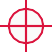 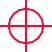 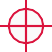 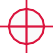 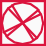 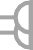 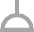 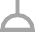 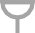 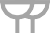 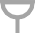 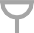 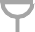 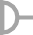 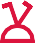 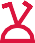 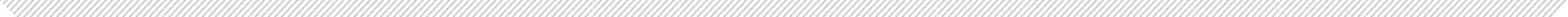 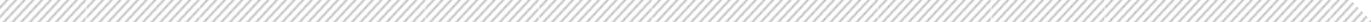 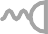 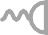 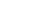 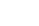 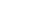 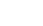 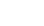 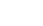 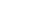 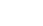 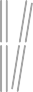 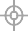 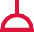 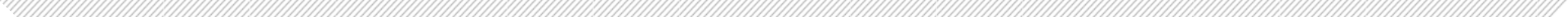 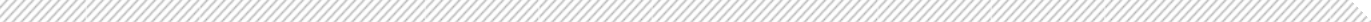 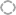 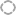 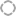 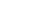 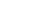 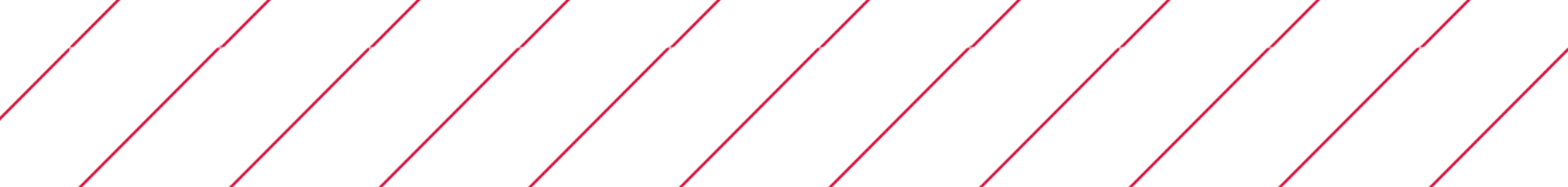 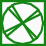 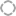 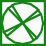 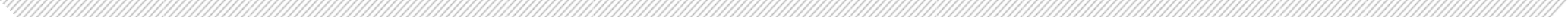 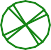 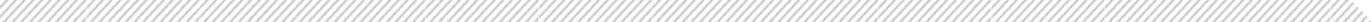 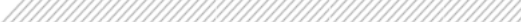 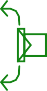 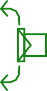 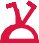 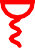 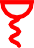 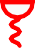 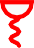 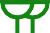 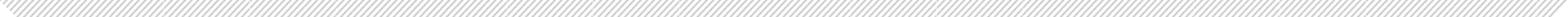 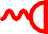 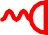 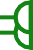 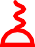 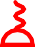 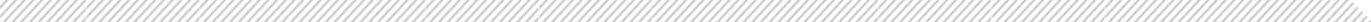 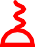 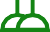 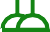 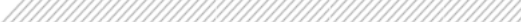 Исходный планСтадияЛистЛистовИсходный планРП110Исходный планОтоплениеСтадияЛистЛистовОтоплениеРП210ОтоплениеМебельСтадияЛистЛистовМебельРП310МебельСантехникаСтадияЛистЛистовСантехникаРП410СантехникаРозеткиСтадияЛистЛистовРозеткиРП510РозеткиОсвещениеСтадияЛистЛистовОсвещениеРП610ОсвещениеВыключателиСтадияЛистЛистовВыключателиРП710ВыключателиТеплые полыСтадияЛистЛистовТеплые полыРП810Теплые полыЭлектропроводкаСтадияЛистЛистовЭлектропроводкаРП1010Электропроводка